Всероссийский конкурс «Творческий учитель – 2019»Внеклассное  мероприятие«Турнир знатоков Конституций Российской Федерации и Республики Татарстан»                                             Автор: учитель истории и обществознания  МБОУ «Шугуровская СОШ имени В.П.Чкалова                                                       муниципального образования «Лениногорский                                                       муниципальный район» Республики Татарстан                          Гиматдинова Рима Фатыховна           Цели и задачи: закрепить знания  Конституций РФ и РТ, правовые умения и навыки, применение их в конкретных ситуациях;- помочь учащимся осмыслить сущность парламентаризма, углубить знания о роли и месте законодательной власти в РТ, деятельности органов власти.Подготовка: музыкальное сопровождение (гимн РФ, РТ).  Класс делится на две команды. Оценивает учащихся компетентное жюри. Учитель: 12 декабря 1993 года на референдуме было принято решение о введении в нашей стране новой Конституции.  Конституция- это единственный закон, который принимается всенародным голосованием. Он является основным законом нашей страны, где определены основы конституционного устройства, права и свободы человека. Конституция обладает высшей юридической силой  и  другие законодательные акты не должны противоречить ей. Наша республика-Татарстан является субъектом России и тоже имеет свою конституцию. Сегодня наше внеклассное мероприятие  будет проходить в форме турнира знатоков.  Наши команды получили задание изучить Конституцию Республики Татарстан, повторить Конституцию РФ и  темы по блокам «Политика» и «Право». (Звучит гимн РФ и РТ)- Итак, начинаем нашу игру. Первый тур  «Разминка. Символика РФ и РТ». У каждого государства есть свои символы. Есть они и у нашего государства. Вам задание: Нарисуйте флаги России   и Татарстана, объясните,  что символизируют цвета флагов  России и Татарстана.  ( учащиеся рисуют флаги, пишут объяснение. Жюри оценивает: за правильный рисунок- 1 балл, объяснение- 2балла ).Ответ: флаг Татарстана-зеленый, белый, красный. Флаг России- белый, синий, красный. Зеленый цвет-цвет процветания, цвет жизни, белый-чистота, благородство, откровенность, красный-жизненная сила, мужество, смелость , синий- верность, безупречность.- Второй тур нашей игры это  блиц вопросы  по теме «Конституция Татарстана: история,  развитие,  современность». Кто  первым нажмет на кнопку, тот и отвечает. За каждый правильный ответ  команда  получает 1 балл.- Когда была принята Конституция РТ? (1992г.)- Когда был разработан первый проект Конституции ТАССР?(1926г.)- Сколько было официально принятых Конституций в ТАССР? (2)- Кем был предложен проект последней  Конституции РТ? (Шаймиевым)-Каким органом власти была принята Конституция РТ (Верховным Советом РТ)- Сколько разделов в Конституции РТ? (7) (Жюри подчитывает баллы)-Переходим к третьему  туру, который называется  «В поисках истины». А теперь проверим,  как внимательно  вы изучили Конституцию нашей республики. Вам нужно  исправить ошибки в тексте  «Основы конституционного строя Республики Татарстан». (в скобках даны правильные ответы,4б.)                                                                                                карточка 1Основы  конституционного  строя   определяют   главные   черты   государственного и общественного  строя  Татарстана: демократическое  правовое государство,  субъект Российской Федерации, единственным  источником  власти  в котором  является ее парламент.  (многонациональный народ) Человек,  его права  и   свободы являются в Республике Татарстан высшей ценностью.  Признание, соблюдение и защита прав и свобод человека и гражданина —право (обязанность)Республики Татарстан. Конституция  Республики  Татарстан  относит  к  основам  конституционного строя такой принцип, как  разделение государственной  власти на законодательную, исполнительную и распорядительную (судебную). В  Республике Татарстан признается и гарантируется местное  самоуправление. Высшим   непосредственным  выражением власти  народа  являются  голосование (референдум)  и  свободные выборы- В четвертом туре игры- «Высшие органы государственной власти». Вам предстоит заполнить следующую схему(3б)          карточка 2Ответ:	-Важное место в Конституции нашей Республик отводится правам и свободам человека и гражданина. Мы живем в правовом государстве, где гарантируются наши права и свободы, но в тоже время не забываем, что нет прав без обязанностей. Следующий, пятый тур нашей игры называется  «Наши права и обязанности». Вам необходимо заполнить следующую таблицу- написать примеры прав человека из Конституции и обязанности граждан РТ:  (10б)                                                                                     карточка 3Ответ:Пока команды решают это задание, болельщикам предлагаем задание «Кроссворд наоборот». Здесь есть ответы, вам необходимо написать вопросы. (приложение 1)- Шестой тур называется «Государственный Совет Республики Татарстан». Задание: нужно вставить пропуски в следующий текст: карточка 4(6б)Государственный Совет Республики Татарстан –______(парламент) Республики Татарстан является постоянно действующим высшим представительным, законодательным органом государственной власти Республики Татарстан. 	Государственный Совет Республики Татарстан избирается сроком на ___(пять) лет. 	Государственный Совет Республики Татарстан состоит из ____(100) депутатов. 
 	Депутатом Государственного Совета Республики Татарстан может быть избран гражданин в Республике Татарстан, достигший___( 21) годаДепутат Государственного Совета,  работающий на профессиональной постоянной основе не может заниматься другой оплачиваемой деятельностью, кроме преподавательской, научной и иной ________(творческой) деятельности. Государственный Совет Республики Татарстан принимает _______(законы) и постановления. - Продолжаем проверять знание Основного закона нашей Республики. Задание седьмого тура по теме  «Президенты РТ и РФ» нацелено на то, чтобы выяснить хорошо ли вы знаете порядок избрания Президентов Татарстана и России. Вам нужно исправить ошибки в таблице. (2б)                     карточка 5 -Восьмой тур нашей игры называется  «Полномочия Кабинета министров и Государственного Совета».  Приведите в соответствие полномочия этих органов власти.(3б)                                                                                 карточка 6       - Девятый тур нашей игры «Конституционные основы нашего государства».  У вас на столах есть тексты Конституции Российской Федерации. Вам необходимо написать основы Конституционного строя и объяснить ее содержание. ( до 11 баллов) Ответ: суверенитет народа (народ- единственный источник власти)признание человека, его прав высшей ценностью (главная обязанность гос3ударства- соблюдение прав и свобод)	федерализм (разграничение власти центра и субъектов Российской Федерации)республиканская форма правления (избрание высших органов власти)разделение властей (разделение государственной власти на законодательную, исполнительную, судебную) правовое государство (верховенство права, правовая защищенность граждан)демократическое государство ( народовластие, участие граждан в управлении государством)социальное государство (создание государством условий для достойной жизни граждан)светское государство ( отсутствие  государственной и обязательной религии, отделение церкви от государства)политический плюрализм (политическое многообразие)многообразие и равноправие форм собственности (равноправие разных форм собственности).Наконец последний, десятый тур  «Творческий».  Вы получили домашнее задание-  написать  эссе на тему «Законы, по которым мы живем» Критерии оценивания: рассказать о необходимости уважительного отношения к законам и обязательности их исполнения; раскрыть значение патриотизма, гражданского долга и активной гражданской позиции.(5б) (Жюри подчитывает баллы. Прибавляется 9б за кроссворд. Награждение победителей). -Наша игра подошла к концу, команды показали хорошее знание закона и активную гражданскую позицию. Поздравляем победителей!                                                                                 Приложение 1-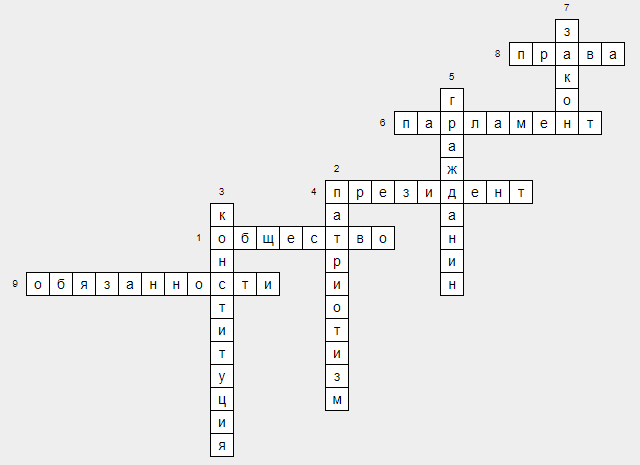 Ответы: 1)общество- часть материального мира, обособившаяся от природы, но тесно с ней взаимосвязанная,  2)патриотизм- принцип, основанный на любви к Отечеству, 3)Конституция- основной закон государства, 4)Президент- избранный глава государства в РФ, 5)гражданин- человек, который обладает правовым статусом, 6)парламент- законодательный орган государства, 7)закон-нормативно-правовой акт, принятый высшим государственным органом. 8)права- возможность поступать определенным образом, 9) обязанности- необходимость, которая предписана каждому человекуИспользованные материалы1)http://www.gossov.tatarstan.ru/fs/site_documents_struc/inf_konst.pdf2) http://www.gossov.tatarstan.ru/konstitucia/3)Конституция РФГруппы прав человека и гражданинаПримеры прав человека и гражданина  из Конституции (по одному примеру)Обязанности граждан РТГруппы прав человека и гражданинаПримеры прав человека и гражданина  из Конституции (по одному примеру)Обязанности граждан РТЛичные (Каждый имеет право на жизнь).(Каждый в Республике Татарстан обязан соблюдать Конституцию Республики Татарстан и законы Республики Татарстан, Конституцию Российской Федерации и федеральные законы). Политические (Граждане в Республике Татарстан имеют право избирать и быть избранными в органы государственной власти и органы местного самоуправления)(Граждане в Республике Татарстан обязаны нести военную службу в соответствии с федеральным законом.)Экономические (Каждый имеет право на труд в условиях, отвечающих требованиям безопасности и гигиены)(Каждый обязан платить налоги и сборы в размерах и порядке, установленных законом). Социальные (Каждому гарантируется социальное обеспечение по возрасту, в случае болезни, инвалидности, потери кормильца)(Каждый обязан сохранять природу и окружающую среду, бережно относиться к природным богатствам.)  Культурные  (Каждый в Республике Татарстан имеет право на образование)(Основное общее образование обязательно.)Порядок избрания Президентов РТ И РФПорядок избрания Президентов РТ И РФОбщееОбщееПрезидент избирается на основе всеобщего, равного и прямого избирательного права при тайном голосованииПрезидент избирается на основе всеобщего, равного и прямого избирательного права при тайном голосованииОдно и то же лицо не может избираться на должность Президента более двух сроков подряд.Одно и то же лицо не может избираться на должность Президента более двух сроков подряд.Президент РТПрезидент РФПрезидентом может быть избран гражданин Российской Федерации не моложе 35 лет Президентом Республики Татарстан может быть избран гражданин в Республике Татарстан не моложе 30 летПрезидент избирается сроком на шесть лет. Президент избирается сроком на пять лет.обладающий избирательным правом и владеющий государственными языками Республики Татарстан. постоянно проживающий в Российской Федерации не менее 10 лет.А)кабинет министров  1)разрабатывает проект бюджета Республики ТатарстанБ)государственный Совет2)установление налогов и сборов 3)управляет и распоряжается собственностью Республики Татарстан4)участвует в проведении единой государственной политики в области финансов, культуры, образования, науки, здравоохранения,5)назначение референдума 6)толкование законов РТ